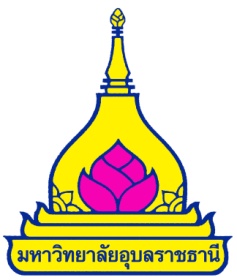 Report of Participation in Staff and Student Exchange Program in 2017Part 1: 	Personal information1.	Country  ………………………….................................................................................................Part 2: 	Information about participation in program2.	Host faculty ………………………………………………………………………………………	Supervisor’s name………………………………………………………………………………...3.	Duration of participation	From (D/M/Y)					to (D/M/Y)					4.	Activity	4.1 Study	Number of subjects and credits registered at UBU	Number of credits transferred to the home university   		credits	4.2 Training/internship/research      4.3 Others (please specify)	………………………………………………………………………………………………	………………………………………………………………………………………………	……………………………………………………………………………………………….Part 3: 	Experiences gained from participation at UBUPlease mark () based on level of satisfaction	5 = Excellent	4 = Very good 	3 = Good 	2 = Poor	1 = Very poorTick  ‘Not applicable’ column for any items not provided by the host facultyPart 4: 	Benefits gained from participationPlease mark () based on level of satisfaction	5 = Excellent	4 = Very good 	3 = Good 	2 = Poor	1 = Very poorPart 5:	 Suggestions to help us improve the program	5.1 Academic aspects	5.2 ServicesRegistration	………………………………………………………………………………………………….	………………………………………………………………………………………………….	………………………………………………………………………………………………….	Accommodation	………………………………………………………………………………………………….	………………………………………………………………………………………………….	………………………………………………………………………………………………….	Health care	………………………………………………………………………………………………….	………………………………………………………………………………………………….	………………………………………………………………………………………………….	Visa assistance/extension	………………………………………………………………………………………………….	………………………………………………………………………………………………….	………………………………………………………………………………………………….	Cultural activities	………………………………………………………………………………………………….	………………………………………………………………………………………………….	………………………………………………………………………………………………….	Pick-up arrangements	………………………………………………………………………………………………….	………………………………………………………………………………………………….	………………………………………………………………………………………………….	Guidance	………………………………………………………………………………………………….	………………………………………………………………………………………………….………………………………………………………………………………………………….	5.3 Other suggestionsThank you very much for you co-operationSubjectCreditsGradeTitleNo. of hoursGradeItemLevel of satisfactionLevel of satisfactionLevel of satisfactionLevel of satisfactionLevel of satisfactionNot applicableItem54321Not applicableAcademic aspects provided by the host facultyAcademic aspects provided by the host facultyAcademic aspects provided by the host facultyAcademic aspects provided by the host facultyAcademic aspects provided by the host facultyAcademic aspects provided by the host faculty- Educational materials- Learning equipment- Library- Quality of instructors- Quality of programs - Class environment- Methods of teaching- Others, please specify ………………………………………………………………………………….……………………………………………………………………………………………………………- Others, please specify ………………………………………………………………………………….……………………………………………………………………………………………………………- Others, please specify ………………………………………………………………………………….……………………………………………………………………………………………………………- Others, please specify ………………………………………………………………………………….……………………………………………………………………………………………………………- Others, please specify ………………………………………………………………………………….……………………………………………………………………………………………………………- Others, please specify ………………………………………………………………………………….……………………………………………………………………………………………………………- Others, please specify ………………………………………………………………………………….……………………………………………………………………………………………………………ServicesServicesServicesServicesServicesServices- Registration- Accommodation - Health care- Visa assistance/extension- Cultural activities- Pick-up arrangements- Guidance- Others, please specify ………………………………………………………………………………….……………………………………………………………………………………………………………- Others, please specify ………………………………………………………………………………….……………………………………………………………………………………………………………- Others, please specify ………………………………………………………………………………….……………………………………………………………………………………………………………- Others, please specify ………………………………………………………………………………….……………………………………………………………………………………………………………- Others, please specify ………………………………………………………………………………….……………………………………………………………………………………………………………- Others, please specify ………………………………………………………………………………….……………………………………………………………………………………………………………- Others, please specify ………………………………………………………………………………….……………………………………………………………………………………………………………ItemLevel of satisfactionLevel of satisfactionLevel of satisfactionLevel of satisfactionLevel of satisfactionItem54321Cross-cultural understandingKnowledge related to improvement of your area of study  English language proficiency improvementProfile enhancementCareer path preparationCommunication skillsSocial skills improvement- Others, please specify ……………………………………………………………………………………………………………………………………………………………………….- Others, please specify ……………………………………………………………………………………………………………………………………………………………………….- Others, please specify ……………………………………………………………………………………………………………………………………………………………………….- Others, please specify ……………………………………………………………………………………………………………………………………………………………………….- Others, please specify ……………………………………………………………………………………………………………………………………………………………………….- Others, please specify ……………………………………………………………………………………………………………………………………………………………………….